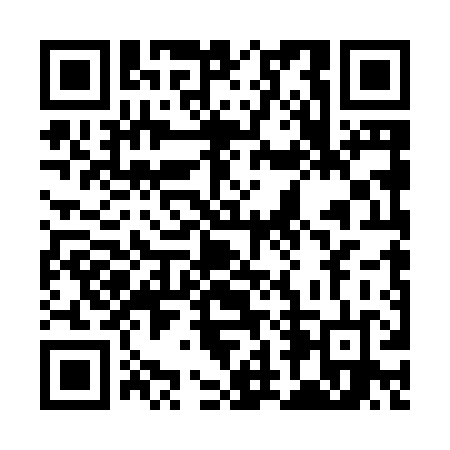 Ramadan times for Sipa, EstoniaMon 11 Mar 2024 - Wed 10 Apr 2024High Latitude Method: Angle Based RulePrayer Calculation Method: Muslim World LeagueAsar Calculation Method: HanafiPrayer times provided by https://www.salahtimes.comDateDayFajrSuhurSunriseDhuhrAsrIftarMaghribIsha11Mon4:324:326:4912:324:106:166:168:2512Tue4:294:296:4612:324:126:186:188:2713Wed4:264:266:4312:314:136:216:218:3014Thu4:224:226:4012:314:156:236:238:3315Fri4:194:196:3712:314:176:256:258:3616Sat4:154:156:3512:314:196:286:288:3817Sun4:124:126:3212:304:216:306:308:4118Mon4:084:086:2912:304:236:336:338:4419Tue4:054:056:2612:304:256:356:358:4720Wed4:014:016:2312:294:276:376:378:5021Thu3:583:586:2012:294:296:406:408:5322Fri3:543:546:1712:294:316:426:428:5623Sat3:503:506:1412:284:326:446:448:5924Sun3:473:476:1112:284:346:476:479:0225Mon3:433:436:0812:284:366:496:499:0526Tue3:393:396:0512:284:386:516:519:0827Wed3:353:356:0212:274:406:546:549:1228Thu3:313:315:5912:274:416:566:569:1529Fri3:273:275:5612:274:436:586:589:1830Sat3:233:235:5312:264:457:017:019:2131Sun4:194:196:501:265:478:038:0310:251Mon4:144:146:471:265:488:058:0510:282Tue4:104:106:451:255:508:088:0810:323Wed4:064:066:421:255:528:108:1010:364Thu4:014:016:391:255:548:128:1210:395Fri3:573:576:361:255:558:158:1510:436Sat3:523:526:331:245:578:178:1710:477Sun3:473:476:301:245:598:198:1910:518Mon3:423:426:271:246:008:228:2210:559Tue3:373:376:241:236:028:248:2410:5910Wed3:323:326:211:236:048:268:2611:03